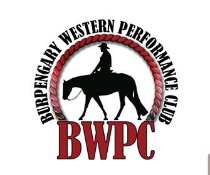  WESTERN DRESSAGE COMPETITION   SAT 4TH FEB 2023  8.00AM JUDGE – CASS GARRATT EA JUDGE                                                                                 WE WILL ENGAGE MORE JUDGES IF NEEDED DEPENDING ON NOMSNOMINATIONS WILL BE THRU WWW.NOMINATE.COM.AU CLOSE 2ND FEBEntries: $15 per TEST   WITH HIGH POINT CHAMPION & RESERVE RIBBONS ON THE DAY FOR THE 4 LEVELS                    RIDERS CAN RIDE A SENIOR HORSE 2 HANDED IN SNAFFLE BIT, ALSO CAN RIDE IN WESTERN FENDER OR STOCK SADDLEYOU MUST BE A MEMBER OF BWPC INC TO COMPETE FOR THE BUCKLE SERIES YOU MAY COMPETE IN TEST ON EVENT MEMBERSHIP BUT YOUR POINTS WILL NOT BE ADDED TO BUCKLE SERIES POINTS                                                                   RIDERS MAY RIDE IN 4 TESTS IN ONLY 2 CONSEQUITIVE LEVELS*                                                                                                            2 RIDERS CAN COMPETE ON ONE-HORSE      ONE HORSE CAN RIDE A MAX OF 6 TESTS PER                                                                 RIDERS MAY ENTER ON MULTIPLY HORSES                                                                                                                                                            EWD RIDERS MUST COMPETE IN INTRO OR EWD LEVEL WALK/JOG                                                                                                                                            DOWNLOAD TESTS AND RULES FROM OUT WEBSITE WWW.BWPC.ORG.AUCONTACT BWPCSHOWS@GMAIL.COM TO ESTABLISH YOUR RIDING LEVEL PRIOR TO NOMINATINGGreen classes are NON SCORING points for Aqha AND other horse associations  BWPC buckle series point scoring classes FOR BWPC MEMBERS 2023 BUCKLE SERIES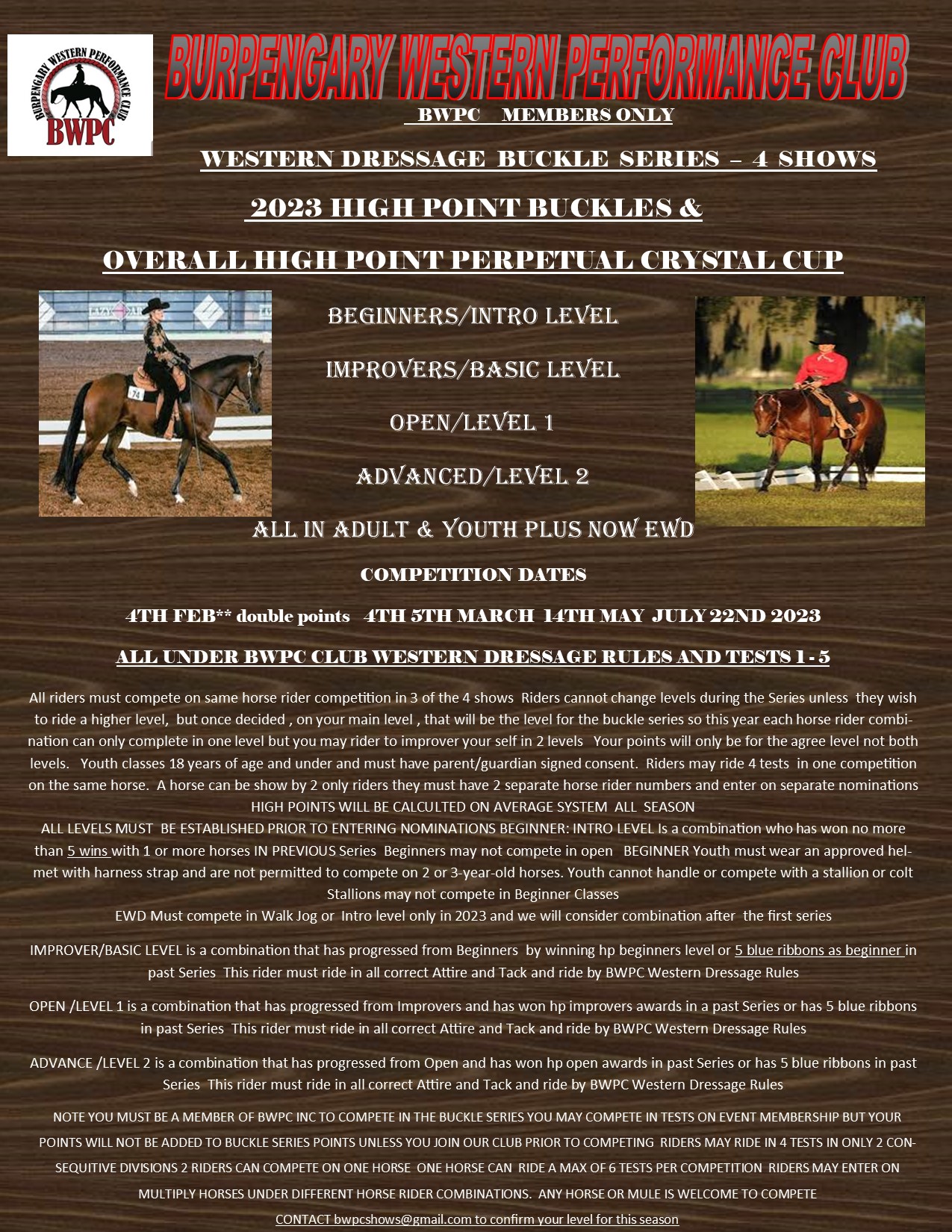 EWDTEST(INTRO)BEGINNERS      TEST(INTRO)IMPROVERS     TEST(BASIC)OPEN               TEST(LEVEL 1)ADVANCED       TEST(Level 2)TEST 1        WDE 1TEST 1        WDB 1TEST 1     WDI 1TEST 1      WDO1TEST 1           WDA1TEST 2        WDE 2TEST 2        WDB 2TEST 2     WD1 2TEST 2      WDO2TEST 2            WDA2YOUTH BEGINNERSYOUTH IMPROVERSYOUTH IMPROVERSYOUTH ADVANCEDTEST 1       WDB1YTEST 1     WDI1YTEST 1       WDO1YTEST 1          WDA1YTEST 2      WDB2YTEST 2    WD12YTEST 2       WDO2YTEST 2          WDA2Y